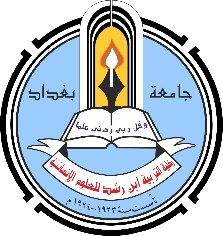 استمارة السيرة الذاتيةأولاʺ: معلومات التحصيل العلمي :ثانياʺ:الدوراترابعاʺ: الوظائف التي مارسهاثالثاً:الأبحاث العلميةخامساʺ: الجهود التدريسية سادساʺ: النشاطات الآخرىسابعاʺ: الإشراف على الدراسات العلياجامعة بغداد/ كلية التربية ابن رشد للعلوم الإنسانية / قسم الجغرافيةالاسم سوسن كمال احمد Sawsan   Kamal  ALamadeالتحصيل العلمي  دكتوراهدكتوراهالمرتبة العلميةمدرسالاختصاص العامجغرافيةجغرافيةالاختصاص الدقيقجغرافية  طبيعيةin Geography (Natural)/ المسار البحثيجغرافية المناخ in Geography (Calmat)جغرافية المناخ in Geography (Calmat)الشهادات الجامعيةالشهادات الجامعيةالشهادات الجامعيةالشهادات الجامعيةالشهادات الجامعيةالبكالوريوسB.Sc. in Geography البكالوريوسB.Sc. in Geography البكالوريوسB.Sc. in Geography البكالوريوسB.Sc. in Geography البكالوريوسB.Sc. in Geography الجامعةالكليةالقسم  القسم  السنةجامعة بغداد University Baghdad كلية التربية ابن رشد College Education/ Ibn rushdالجغرافيةGeographyالجغرافيةGeography2000الماجستير :  M.A in Geography (Natural)  الماجستير :  M.A in Geography (Natural)  الماجستير :  M.A in Geography (Natural)  الماجستير :  M.A in Geography (Natural)  الماجستير :  M.A in Geography (Natural)  الجامعةالكليةالقسم  القسم  السنةبغدادUniversity Baghdadكلية التربية ابن رشدCollege Education/ Ibn rushdالجغرافيةGeographyالجغرافيةGeography2010عنوان الرسالة باللغة العربيةحوض نهر الزاب الصغير في العراق / دراسة هيدرومناخية للدة (1978-2007)حوض نهر الزاب الصغير في العراق / دراسة هيدرومناخية للدة (1978-2007)حوض نهر الزاب الصغير في العراق / دراسة هيدرومناخية للدة (1978-2007)حوض نهر الزاب الصغير في العراق / دراسة هيدرومناخية للدة (1978-2007)عنوان الرسالة باللغة الانكليزيةThe Basin of the Small Zab River of the Iraq Hydro Climatology of  study for the period(1978-2007 )The Basin of the Small Zab River of the Iraq Hydro Climatology of  study for the period(1978-2007 )The Basin of the Small Zab River of the Iraq Hydro Climatology of  study for the period(1978-2007 )The Basin of the Small Zab River of the Iraq Hydro Climatology of  study for the period(1978-2007 )الدكتوراه(Ph.D.)Ph.D. in Geography (Natural)الدكتوراه(Ph.D.)Ph.D. in Geography (Natural)الدكتوراه(Ph.D.)Ph.D. in Geography (Natural)الدكتوراه(Ph.D.)Ph.D. in Geography (Natural)الدكتوراه(Ph.D.)Ph.D. in Geography (Natural)الجامعةالكليةالقسم  القسم  السنةبغدادUniversity Baghdadكلية التربية ابن رشدCollege Education/ Ibn rushdالجغرافيةGeographyالجغرافيةGeography2014عنوان الأطروحة باللغة العربيةتحليل الخصائص المناخية للمنطقة الشمالية من العراق خلال السنوات (1981- 2010)تحليل الخصائص المناخية للمنطقة الشمالية من العراق خلال السنوات (1981- 2010)تحليل الخصائص المناخية للمنطقة الشمالية من العراق خلال السنوات (1981- 2010)تحليل الخصائص المناخية للمنطقة الشمالية من العراق خلال السنوات (1981- 2010)عنوان الأطروحة باللغة الانكليزيةAnalysis of the Climatic Characteristics of the Northern Region in Iraq During the years (1981-2010)Analysis of the Climatic Characteristics of the Northern Region in Iraq During the years (1981-2010)Analysis of the Climatic Characteristics of the Northern Region in Iraq During the years (1981-2010)Analysis of the Climatic Characteristics of the Northern Region in Iraq During the years (1981-2010)تالدورةتاريخها1دورة الترقيات العلمية18/1/2015 إلى 25/1/20152دورة التأهيل التربوي(198)24/2/2015 إلى 12/3/20153دورة اللغة العربية (172)24/2/2015 إلى 12/3/20154الدورة التدريبية ( لمشروع حوكمة جامعة بغداد الالكترونية)-5دورة إعلامية-6دورة الخبر الصحفي والاعلام الجامعي26-28/9/20167دورة التخطيط الشخصي الاستراتيجي17-19/كانون الثاني 20178دبلوم تدريب المدربين /مركز التنمية للدراسات والتدريب  واكاديمية راينيبيرغ (المانيا )5-9/3/20179دورة تدريبية  لطلبة الدراسات العليا281818) في 31/7/201810دورة  تدريبية لطلبة الدراسات العليا(1356) في 4/3/201811دورة إعداد المدربين من مركز التنمية للدراسات والتدريب مؤسسة العراقة للثقافة والتنمية ومنظمة الاعتماد الدولي والبورد الألماني للتدريب إعداد المدربين23-26/4/201812دورة سلامة اللغة العربية(13033) في 16/9/201913دورة التدريبية تعليم المحادثة باللغة الكردية(926) في 24/2/201914دورة التدريبية  اللغة الانكليزية(2423) في 7/5/201915دورة التدريبية (  التطبيقات الحوكمة في الجغرافية)(6070) في 25/11/201816دورة الاستلال  الالكتروني(6563) في 18/12/201917دورة التدريبية( العوامل الاجتماعية التي تؤدي الى تغيير اللغة )(3672) في5/8/201918دورة التدريبية(لغة الجسد )(3673) في5/8/201919دورة  (اعداد المحكمين الدوليين / التجويد واحكام التلاوة)(5905) في24/12/201920دورة التدريبية كيفية الافادة من برامج هندسة الصوت في الدرس الصوتي الحديث(75 ) في 8/1/202021دورة التدريبية( نظا م اكسل)( 306 ) في 20/1/202022دورة التدريبية  تعليم المحادثة باللغة الكردية(407) في28/1/202023دورة (إحكام التلاوة والتجويد) (568) في 3/2/202024دورة التدريبية(بروتوكول إقامة المؤتمرات والندوات)في20/1/202025دورة  التدريبية( ظاهرة النينو : الاسباب والتأثيرات )(891) في 19/2/202026ورشة ( تعليمات وضوابط نظام المقرارات/(911) في29/10/201927ورشة ( كيفية استخدام اجهزة قياس عناصر المناخية في مختبر القتنيات لطلبة المرحلة الاولى )(567) في 3/2/202028دورة  التدريبية( دورة اكسل )(306) في 20/1/2020تعنوان الوظيفةجهة العملفترة العمل 1مديرة شعبة الدراسات العلياجامعة بغداد/ كلية التربية ابن رشد/  شعبة الدراسات العليا29/6/ 2014 تعنوان النتاج1الموازنة المائية المناخية وعلاقتها بتصاريف  نهر الزاب الصغير 2الطاقة الشمسية بالمنطقة الشمالية في العراق للمدة(2081-2010)3الموازنة المائية المناخية بالمنطقة الشمالية في العراق للمدة(2081-2010)4 اثر العمليات الارسابية على الملاحة البحرية في خور عبد الله باستخدام نطم المعلومات الجغرافية والتحسس النائي5 Rainfall in The Great Zab Basin River In Iraq for the period of (1984-2013) التساقط المطري في نهر الزاب الكبير في العراق للمدة (1984-2013)) .  6تحليل العناصر المناخية لمحافظتي اربيل والانبار / للمدة  (1981-2010) دراسة المقارنة7الموازنة المائية المناخية في  محطات محافظتي اربيل والانبار في العراق للمدة(1981-2010)8تحليل الخصائص المناخية لحوض وادي الزركة في محافظة دهوك9الموازنة المائية المناخية والاستهلاك المائي لمحصول زهرة الشمس في المنطقة الوسطى من العراق 10خصائص النظام المطري في محافظة ديالى في العراق للمدة (1988-2017)11حساب المقنن المائي لمحصول الباقلاء مناخياً في محافظة ديالى تأسم المادة الدراسيةالمرحلة/ العام الدراسيالجامعة / الكلية / القسم1جيومورفولوجيالمرحلة الأولى/ صباحي للعام (2014-2015)جامعة بغداد/ كلية التربية ابن رشد/ قسم الجغرافية2جغرافية العراقالمرحلة الثالثة / صباحي للعام (2015-2016)جامعة بغداد/ كلية التربية ابن رشد/ قسم التاريخ3جغرافية العراقالمرحلة الثالثة / صباحي للعام (2016-2017)جامعة بغداد/ كلية التربية ابن رشد/ قسم التاريخ4الطقس والمناخالمرحلة الأولى/ صباحي للعام (2017-2018)جامعة بغداد/ كلية التربية ابن رشد/ قسم الجغرافية5الطقس والمناخالمرحلة الأولى/ صباحي للعام (2018-2019)جامعة بغداد/ كلية التربية ابن رشد/ قسم الجغرافية6الطقس والمناخالمرحلة الأولى/ صباحي للعام (2019-2020)جامعة بغداد/ كلية التربية ابن رشد/ قسم الجغرافيةتعنوان النشاطالعدد1عضوية اللجان602المؤتمرات203الندوات14الورش85النشاطات الإجتماعية26الحلقات الدراسية (حلقات السمنار وحلقات علمية)2تأسم الطالبعنوان الرسالة / الأطروحة تاريخها1محمد عبد الرضا ضعيفالخصائص المورفومترية لحوض وادي الزركة في محافظة دهوك للعام (2016-2017)2مرتضى عبد الرضا واديأثر المناخ على زراعة وإنتاجية محصول زهرة الشمس المنطقة الوسطى من العراقللعام (2017- 2018)3عبير عدنان موزانتأثير المناخ في المقنن المائي لمحصول الباقلاء في المنطقة الوسطى من العراقللعام (2018-2019)